Расширенное расписание уроков МАОУ СОШ № 4 на 27.11.2020г.6А6Б6В6Г7А7Б7В8А8Б8В9А9Б9В10А10Б10В11А11Б11ВNпредметзаданиеАнгл.яз (Моор. И.В.)Я могу тебе помочь? Подготовка к контрольной работе по теме «Дом, квартира».	1.Учебник: С.54, упр.1.12.Повторение времен: Простое прошедшее и настоящее совершенное3.Повторение оборотов There is\ there are	Д.З. Учебник: с.50 повторить словаАнгл.яз (Моор. И.В.)Я могу тебе помочь? Подготовка к контрольной работе по теме «Дом, квартира».	1.Учебник: С.54, упр.1.12.Повторение времен: Простое прошедшее и настоящее совершенное3.Повторение оборотов There is\ there are	Д.З. Учебник: с.50 повторить словаАнгл. яз. (Наздеркина Л.Ю.)На платформе Zoom6а 13.30, №885 8291 7331, код zz83hxТема: Подготовка к контрольной работе по теме «Мой дом»Работа по учебнику: стр.40, 41, 42 лексику повторить.Работа по учебнику: стр.43 повторить образование прилагательных от существительных при помощи суффикса ful.Образовать прилагательные от существительных: stress, art, change, cheer, dream, fear, fight (выполнить письменно, прилагательные перевести).Работа по учебнику: повторить употребление оборотов there was/there were. Cтр.45 упр.2.1 (составить предложения по картинке, устно)Работа по учебнику: стр.47 правило повторить, стр.49 упр.4 (заполнить пропуски в тексте, устно).Домашнее задание: дополнительные материалы.Вставьте was или were вместо пропусков в тексте:There ___a lot of rooms in the palace. Dorothy`s room ___ the most beautiful room in the world. There ___ a soft bed. There ____ beautiful flowers on the window.  There ____ many  nice dresses in the wardrobe.       2.Запишите предложения, подчеркните глаголы и укажите время глагола (Past Simple или Present Perfect):1. Alice has watered the flowers.2. The girls read an interesting book in the evening.3. I have done my homework.4. They visited there Granny last summer.5. Ally has made breakfast.6. Alice has swept the floor.Англ. яз. (Наздеркина Л.Ю.)На платформе Zoom6а 13.30, №885 8291 7331, код zz83hxТема: Подготовка к контрольной работе по теме «Мой дом»Работа по учебнику: стр.40, 41, 42 лексику повторить.Работа по учебнику: стр.43 повторить образование прилагательных от существительных при помощи суффикса ful.Образовать прилагательные от существительных: stress, art, change, cheer, dream, fear, fight (выполнить письменно, прилагательные перевести).Работа по учебнику: повторить употребление оборотов there was/there were. Cтр.45 упр.2.1 (составить предложения по картинке, устно)Работа по учебнику: стр.47 правило повторить, стр.49 упр.4 (заполнить пропуски в тексте, устно).Домашнее задание: дополнительные материалы.Вставьте was или were вместо пропусков в тексте:There ___a lot of rooms in the palace. Dorothy`s room ___ the most beautiful room in the world. There ___ a soft bed. There ____ beautiful flowers on the window.  There ____ many  nice dresses in the wardrobe.       2.Запишите предложения, подчеркните глаголы и укажите время глагола (Past Simple или Present Perfect):1. Alice has watered the flowers.2. The girls read an interesting book in the evening.3. I have done my homework.4. They visited there Granny last summer.5. Ally has made breakfast.6. Alice has swept the floor.ЛитератураТема урока: М.Ю.Лермонтов. «Тучи». Родина и свобода как высшие ценности бытия.Просмотреть видеоурок: https://www.youtube.com/watch?v=ic8V0P-D9I0Домашнее задание:Страница 248, Выразительное чтение стихотворения «Тучи». Записать на видео или аудиофайл.Математика«Раскрытие скобок и заключение в скобки»Краткое содержание урока:Устный счетПроверка знанийИзучение нового материала, работа с учебником (стр. 70-71, п.2.10)Тренировочные упражнения (стр.71-72, №№364,365,366)Закрепление ранее изученного материала (решение заданий по карточке)Работа с учебником (№№367,368,369,370)Повторение (решение задач на проценты)Домашняя работа – стр.72, №№367(в,е), 369(б,г), 370(б,г), 371Подключиться к конференции Zoom 6А (Время: 27 ноя 2020 16:15https://us05web.zoom.us/j/84105621154?pwd=S3FiWS8vZHdWWXNzeEh1alJ2bXJYUT09Идентификатор конференции: 841 0562 1154Код доступа: MvWT2e)ГеографияТема урока: Земля и её внутреннее строение.Елена Янтыкова приглашает вас на запланированную конференцию: Zoom.Тема: Внутреннее строение Земли 6"А".Время: 27 ноя 2020 04:00 PM ЕкатеринбургПодключиться к конференции Zoomhttps://us05web.zoom.us/j/87052592735?pwd=NU1ORGllUzNhdUFzT1ZwM2hQdFV3Zz09 Идентификатор и код доступа будет отправлен в группу.Дополнительно:Посмотреть видеоуроки:1)  https://youtu.be/ykiRSHv0DKc 2) https://youtu.be/p6QZ0SYH4sA , прочитать п.14, стр.43-48 учебника.Выполнить тест: https://demo.videouroki.net/tests/7784552/ Заполнить таблицу «Деление горных пород по происхождению» (будет отправлена в группу)- Скриншот с результатами теста и таблицу отправить в группу ВК.ОбществоНа пути к жизненному успеху. Просмотр видео урока (инфоурок).	П.5 Стр.47 задания «Проверим себя» 1 - 4	Для желающих задание к параграфу 5 в рабочей тетради.Nпредметзадание1ГеографияТема урока: Земля и её внутреннее строение.﻿Елена Янтыкова приглашает вас на запланированную конференцию: Zoom.Тема: Внутреннее строение Земли 6 "Б".Время: 27 ноя 2020 01:30 PM ЕкатеринбургПодключиться к конференции Zoomhttps://us05web.zoom.us/j/86037047454?pwd=U0JqZW5SSzNWdk5SRldrM1ZCcEtSUT09Идентификатор и код доступа будет отправлен в группу.Дополнительно:Посмотреть видеоуроки:1)  https://youtu.be/ykiRSHv0DKc 2) https://youtu.be/p6QZ0SYH4sA , прочитать п.14, стр.43-48 учебника.Выполнить тест: https://demo.videouroki.net/tests/7784552/ Заполнить таблицу «Деление горных пород по происхождению» (будет отправлена в группу)- Скриншот с результатами теста и таблицу отправить в группу ВК.2Математика«Раскрытие скобок и заключение в скобки»Краткое содержание урока:Устный счетПроверка знанийИзучение нового материала, работа с учебником (стр. 70-71, п.2.10)Тренировочные упражнения (стр.71-72, №№364,365,366)Закрепление ранее изученного материала (решение заданий по карточке)Работа с учебником (№№367,368,369,370)Повторение (решение задач на проценты)Домашняя работа – стр.72, №№367(в,е), 369(б,г), 370(б,г), 371Подключиться к конференции Zoom 6Б Время: 27 ноя 2020 14:30 https://us05web.zoom.us/j/81965640035?pwd=OEVmdnpNczVBcEJoV0RZcU1haEZLQT09Идентификатор конференции: 819 6564 0035Код доступа: 1pD8Ww)3Англ.яз (Моор. И.В.)Я могу тебе помочь? Подготовка к контрольной работе по теме «Дом, квартира».	1.Учебник: С.54, упр.1.12.Повторение времен: Простое прошедшее и настоящее совершенное3.Повторение оборотов There is\ there are	Д.З. Учебник: с.50 повторить слова4Англ.яз (Моор. И.В.)Я могу тебе помочь? Подготовка к контрольной работе по теме «Дом, квартира».	1.Учебник: С.54, упр.1.12.Повторение времен: Простое прошедшее и настоящее совершенное3.Повторение оборотов There is\ there are	Д.З. Учебник: с.50 повторить слова3Англ. яз. (Наздеркина Л.Ю.)На платформе Zoom6б 15.00, №813 9636 9251, код Uf2BJuТема: Подготовка к контрольной работе по теме «Мой дом»Работа по учебнику: стр.40, 41, 42 лексику повторить.Работа по учебнику: стр.43 повторить образование прилагательных от существительных при помощи суффикса ful.Образовать прилагательные от существительных: stress, art, change, cheer, dream, fear, fight (выполнить письменно, прилагательные перевести).Работа по учебнику: повторить употребление оборотов there was/there were. Cтр.45 упр.2.1 (составить предложения по картинке, устно)Работа по учебнику: стр.47 правило повторить, стр.49 упр.4 (заполнить пропуски в тексте, устно).Домашнее задание: дополнительные материалы.Вставьте was или were вместо пропусков в тексте:There ___a lot of rooms in the palace. Dorothy`s room ___ the most beautiful room in the world. There ___ a soft bed. There ____ beautiful flowers on the window.  There ____ many  nice dresses in the wardrobe.       2.Запишите предложения, подчеркните глаголы и укажите время глагола (Past Simple или Present Perfect):1. Alice has watered the flowers.2. The girls read an interesting book in the evening.3. I have done my homework.4. They visited there Granny last summer.5. Ally has made breakfast.6. Alice has swept the floor.4Англ. яз. (Наздеркина Л.Ю.)На платформе Zoom6б 15.00, №813 9636 9251, код Uf2BJuТема: Подготовка к контрольной работе по теме «Мой дом»Работа по учебнику: стр.40, 41, 42 лексику повторить.Работа по учебнику: стр.43 повторить образование прилагательных от существительных при помощи суффикса ful.Образовать прилагательные от существительных: stress, art, change, cheer, dream, fear, fight (выполнить письменно, прилагательные перевести).Работа по учебнику: повторить употребление оборотов there was/there were. Cтр.45 упр.2.1 (составить предложения по картинке, устно)Работа по учебнику: стр.47 правило повторить, стр.49 упр.4 (заполнить пропуски в тексте, устно).Домашнее задание: дополнительные материалы.Вставьте was или were вместо пропусков в тексте:There ___a lot of rooms in the palace. Dorothy`s room ___ the most beautiful room in the world. There ___ a soft bed. There ____ beautiful flowers on the window.  There ____ many  nice dresses in the wardrobe.       2.Запишите предложения, подчеркните глаголы и укажите время глагола (Past Simple или Present Perfect):1. Alice has watered the flowers.2. The girls read an interesting book in the evening.3. I have done my homework.4. They visited there Granny last summer.5. Ally has made breakfast.6. Alice has swept the floor.5ОбществоНа пути к жизненному успеху. Просмотр видео урока (инфоурок).	П.5 Стр.47 задания «Проверим себя» 1 - 4	Для желающих задание к параграфу 5 в рабочей тетради.6Литература«Бранное, трудное время...» Степь как образ Родины в повести Гоголя.Исследовательская работа с текстом .Из описания степи выписать предложения (кратко) , в которых переданы:1 Краски степи. 2. Звуки и запахи степи.3. Описание обитателей степи.4. Описание воздуха,неба над степью.5.Описание Днепра.Д.з.  Чтение повести «Тарас Бульба» Н. В. Гоголя. По желанию одно на выбор  сообщение : 1.«Интерес Гоголя кистории Украины», 2. «Борьба украинского народа за независимость»,3.«Запорожская Сечь».Nпредметзадание1Литература«Бранное, трудное время...» Степь как образ Родины в повести Гоголя.Исследовательская работа с текстом .Из описания степи выписать предложения (кратко) , в которых переданы:1 Краски степи. 2. Звуки и запахи степи.3. Описание обитателей степи.4. Описание воздуха,неба над степью.5.Описание Днепра.Д.з.  Чтение повести «Тарас Бульба» Н. В. Гоголя. По желанию одно на выбор  сообщение : 1.«Интерес Гоголя кистории Украины», 2. «Борьба украинского народа за независимость»,3.«Запорожская Сечь».2ГеографияТема урока: Земля и её внутреннее строение.Елена Янтыкова приглашает вас на запланированную конференцию: Zoom.Тема: Внутреннее строение Земли 6"В".Время: 27 ноя 2020 02:15 PM ЕкатеринбургПодключиться к конференции Zoomhttps://us05web.zoom.us/j/87535899350?pwd=Vkpmai9xNTlvK0s1Nnk4WVN0QTFKQT09 Идентификатор и код доступа будет отправлен в группу.Дополнительно:Посмотреть видеоуроки:1)  https://youtu.be/ykiRSHv0DKc 2) https://youtu.be/p6QZ0SYH4sA , прочитать п.14, стр.43-48 учебника.Выполнить тест: https://demo.videouroki.net/tests/7784552/ Заполнить таблицу «Деление горных пород по происхождению» (будет отправлена в группу)- Скриншот с результатами теста и таблицу отправить в группу ВК.3Математика«Раскрытие скобок и заключение в скобки»Краткое содержание урока:Устный счетПроверка знанийИзучение нового материала, работа с учебником (стр. 70-71, п.2.10)Тренировочные упражнения (стр.71-72, №№364,365,366)Закрепление ранее изученного материала (решение заданий по карточке)Работа с учебником (№№367,368,369,370)Повторение (решение задач на проценты)Домашняя работа – стр.72, №№367(в,е), 369(б,г), 370(б,г), 371Подключиться к конференции Zoom 6В (Время: 27 ноя 2020 15:30https://us05web.zoom.us/j/84062029615?pwd=TXJ0UE9oUmpISXA0d1hCQit5QTRlQT09Идентификатор конференции: 840 6202 9615Код доступа: 53mN8X)4ОбществоНа пути к жизненному успеху. Просмотр видео урока (инфоурок).	П.5 Стр.47 задания «Проверим себя» 1 - 4	Для желающих задание к параграфу 5 в рабочей тетради.5Англ.яз (Моор. И.В.)Я могу тебе помочь? Подготовка к контрольной работе по теме «Дом, квартира».	1.Учебник: С.54, упр.1.12.Повторение времен: Простое прошедшее и настоящее совершенное3.Повторение оборотов There is\ there are	Д.З. Учебник: с.50 повторить слова5Англ. яз. (Наздеркина Л.Ю.)На платформе Zoom6г 17.45, №849 8457 2704, код ga0q4HТема: Подготовка к контрольной работе по теме «Мой дом»Работа по учебнику: стр.40, 41, 42 лексику повторить.Работа по учебнику: стр.43 повторить образование прилагательных от существительных при помощи суффикса ful.Образовать прилагательные от существительных: stress, art, change, cheer, dream, fear, fight (выполнить письменно, прилагательные перевести).Работа по учебнику: повторить употребление оборотов there was/there were. Cтр.45 упр.2.1 (составить предложения по картинке, устно)Работа по учебнику: стр.47 правило повторить, стр.49 упр.4 (заполнить пропуски в тексте, устно).Домашнее задание: дополнительные материалы.Вставьте was или were вместо пропусков в тексте:There ___a lot of rooms in the palace. Dorothy`s room ___ the most beautiful room in the world. There ___ a soft bed. There ____ beautiful flowers on the window.  There ____ many  nice dresses in the wardrobe.       2.Запишите предложения, подчеркните глаголы и укажите время глагола (Past Simple или Present Perfect):1. Alice has watered the flowers.2. The girls read an interesting book in the evening.3. I have done my homework.4. They visited there Granny last summer.5. Ally has made breakfast.6. Alice has swept the floor.6ИЗОИзображение предметного мира – натюрморт.	Нарисовать натюрмортNпредметзадание1Математика«Раскрытие скобок и заключение в скобки»Краткое содержание урока:Устный счетПроверка знанийИзучение нового материала, работа с учебником (стр. 70-71, п.2.10)Тренировочные упражнения (стр.71-72, №№364,365,366)Закрепление ранее изученного материала (решение заданий по карточке)Работа с учебником (№№367,368,369,370)Повторение (решение задач на проценты)Домашняя работа – стр.72, №№367(в,е), 369(б,г), 370(б,г), 371Подключиться к конференции Zoom 6А (Время: 27 ноя 2020 16:15https://us05web.zoom.us/j/84105621154?pwd=S3FiWS8vZHdWWXNzeEh1alJ2bXJYUT09Идентификатор конференции: 841 0562 1154Код доступа: MvWT2e)2ЛитератураТема урока: М.Ю.Лермонтов. «Тучи». Родина и свобода как высшие ценности бытия.Просмотреть видеоурок: https://www.youtube.com/watch?v=ic8V0P-D9I0Домашнее задание:Страница 248, Выразительное чтение стихотворения «Тучи». Записать на видео или аудиофайл.3ОбществоНа пути к жизненному успеху. Просмотр видео урока (инфоурок).	П.5 Стр.47 задания «Проверим себя» 1 - 4	Для желающих задание к параграфу 5 в рабочей тетради.4ГеографияТема урока: Земля и её внутреннее строение.Елена Янтыкова приглашает вас на запланированную конференцию: Zoom.Тема: Внутреннее строение Земли 6 "Г".Время: 27 ноя 2020 03:15 PM ЕкатеринбургПодключиться к конференции Zoomhttps://us05web.zoom.us/j/87198028364?pwd=WDVEUDMyOWUrMzBaaXpUWVVuZzlodz09 Идентификатор и код доступа будет отправлен в группу.Дополнительно:Посмотреть видеоуроки:1)  https://youtu.be/ykiRSHv0DKc 2) https://youtu.be/p6QZ0SYH4sA , прочитать п.14, стр.43-48 учебника.Выполнить тест: https://demo.videouroki.net/tests/7784552/ Заполнить таблицу «Деление горных пород по происхождению» (будет отправлена в группу)- Скриншот с результатами теста и таблицу отправить в группу ВК.5ИЗОИзображение предметного мира – натюрморт.	Нарисовать натюрморт6Англ.яз (Моор. И.В.)Я могу тебе помочь? Подготовка к контрольной работе по теме «Дом, квартира».	1.Учебник: С.54, упр.1.12.Повторение времен: Простое прошедшее и настоящее совершенное3.Повторение оборотов There is\ there are	Д.З. Учебник: с.50 повторить слова6Англ. яз. (Наздеркина Л.Ю.)На платформе Zoom6г 17.45, №849 8457 2704, код ga0q4HТема: Подготовка к контрольной работе по теме «Мой дом»Работа по учебнику: стр.40, 41, 42 лексику повторить.Работа по учебнику: стр.43 повторить образование прилагательных от существительных при помощи суффикса ful.Образовать прилагательные от существительных: stress, art, change, cheer, dream, fear, fight (выполнить письменно, прилагательные перевести).Работа по учебнику: повторить употребление оборотов there was/there were. Cтр.45 упр.2.1 (составить предложения по картинке, устно)Работа по учебнику: стр.47 правило повторить, стр.49 упр.4 (заполнить пропуски в тексте, устно).Домашнее задание: дополнительные материалы.Вставьте was или were вместо пропусков в тексте:There ___a lot of rooms in the palace. Dorothy`s room ___ the most beautiful room in the world. There ___ a soft bed. There ____ beautiful flowers on the window.  There ____ many  nice dresses in the wardrobe.       2.Запишите предложения, подчеркните глаголы и укажите время глагола (Past Simple или Present Perfect):1. Alice has watered the flowers.2. The girls read an interesting book in the evening.3. I have done my homework.4. They visited there Granny last summer.5. Ally has made breakfast.6. Alice has swept the floor.Nпредметзадание1ФизикаРасчёт пути и времени движения Задания на уроке: Посмотреть видеоурок https://www.youtube.com/watch?v=tkg-a9VyBs0   самое главное (формулировки, определения, формулы) законспектироватьДомашнее задание: Параграф 16-17, вопросы, пройти онлайн тест, сделать скриншот и отправить учителюhttps://www.youtube.com/watch?v=tkg-a9VyBs0 (ОБЯЗАТЕЛЬНОЕ УСЛОВИЕ, ЧТОБЫ ФАМИЛИЮ, ИМЯ, ВРЕМЯ, БЫЛО ВИДНО)2ФизикаРасчёт пути и времени движения Задания на уроке: Посмотреть видеоурок https://www.youtube.com/watch?v=tkg-a9VyBs0   самое главное (формулировки, определения, формулы) законспектироватьДомашнее задание: Параграф 16-17, вопросы, пройти онлайн тест, сделать скриншот и отправить учителюhttps://www.youtube.com/watch?v=tkg-a9VyBs0 (ОБЯЗАТЕЛЬНОЕ УСЛОВИЕ, ЧТОБЫ ФАМИЛИЮ, ИМЯ, ВРЕМЯ, БЫЛО ВИДНО)3Литература1 урокТема: ««Полтава». Образ Петра и тема России»Просмотреть видеоурок, сделать краткие записи в тетрадьhttps://www.youtube.com/watch?v=4Xze3S746Lk Домашнее заданиеПрочитать поэму А. С. Пушкина «Полтава»2 урокТема: «Р. Р. Анализ поэтического текста»Обратиться к памятке «Схема анализа поэтического текста»https://docs.google.com/document/d/1fbtzAzx4bzgpyCu5j-a-o1ibs_fGO9O6OGECtu00e-s/edit?usp=sharing Домашнее заданиеПроанализировать отрывок из поэмы А. С. Пушкина «Полтава» («И грянул бой ….») (ссылка на отрывок прилагается)https://docs.google.com/document/d/1262dO2TPwhhrdpEJuIF5vgcyksrqP8AokheA0EZDTdk/edit?usp=sharing 4Литература1 урокТема: ««Полтава». Образ Петра и тема России»Просмотреть видеоурок, сделать краткие записи в тетрадьhttps://www.youtube.com/watch?v=4Xze3S746Lk Домашнее заданиеПрочитать поэму А. С. Пушкина «Полтава»2 урокТема: «Р. Р. Анализ поэтического текста»Обратиться к памятке «Схема анализа поэтического текста»https://docs.google.com/document/d/1fbtzAzx4bzgpyCu5j-a-o1ibs_fGO9O6OGECtu00e-s/edit?usp=sharing Домашнее заданиеПроанализировать отрывок из поэмы А. С. Пушкина «Полтава» («И грянул бой ….») (ссылка на отрывок прилагается)https://docs.google.com/document/d/1262dO2TPwhhrdpEJuIF5vgcyksrqP8AokheA0EZDTdk/edit?usp=sharing 5ИнформатикаТема урока:  Растровая и векторная графикаПрочитать параграф 3.1.1. Стр 98 – 100. В тетрадь выписать самое важное. Выучить два определения: растровая и векторная графика.(Внимание!!!  Будут учебники, где страницы могут не совпадать, смотрите по оглавлению).Домашнее задание: стр. 100 вопрос 1,2  в тетради письменно!Все результаты высылать на почту: lyamkin-1990@mail.ru или в контакте в группе «информатика» своего классного руководителяВАЖНО !   В письме указывать фамилию и подгруппу!6ФизкультураСообщение и иллюстрация на тему - Техника выполнения упражнения «Колесо»Nпредметзадание1ИнформатикаТема урока:  Растровая и векторная графикаПрочитать параграф 3.1.1. Стр 98 – 100. В тетрадь выписать самое важное. Выучить два определения: растровая и векторная графика.(Внимание!!!  Будут учебники, где страницы могут не совпадать, смотрите по оглавлению).Домашнее задание: стр. 100 вопрос 1,2  в тетради письменно!Все результаты высылать на почту: lyamkin-1990@mail.ru или в контакте в группе «информатика» своего классного руководителяВАЖНО !   В письме указывать фамилию и подгруппу!2ФизкультураСообщение и иллюстрация на тему - Техника выполнения упражнения «Колесо»3ФизикаТема: «Сила. Явление тяготения. Сила тяжести.»https://www.youtube.com/c/infourok https://www.youtube.com/c/infourok Посмотреть фильмы.Прочитать § 24, 25Решить задачи: 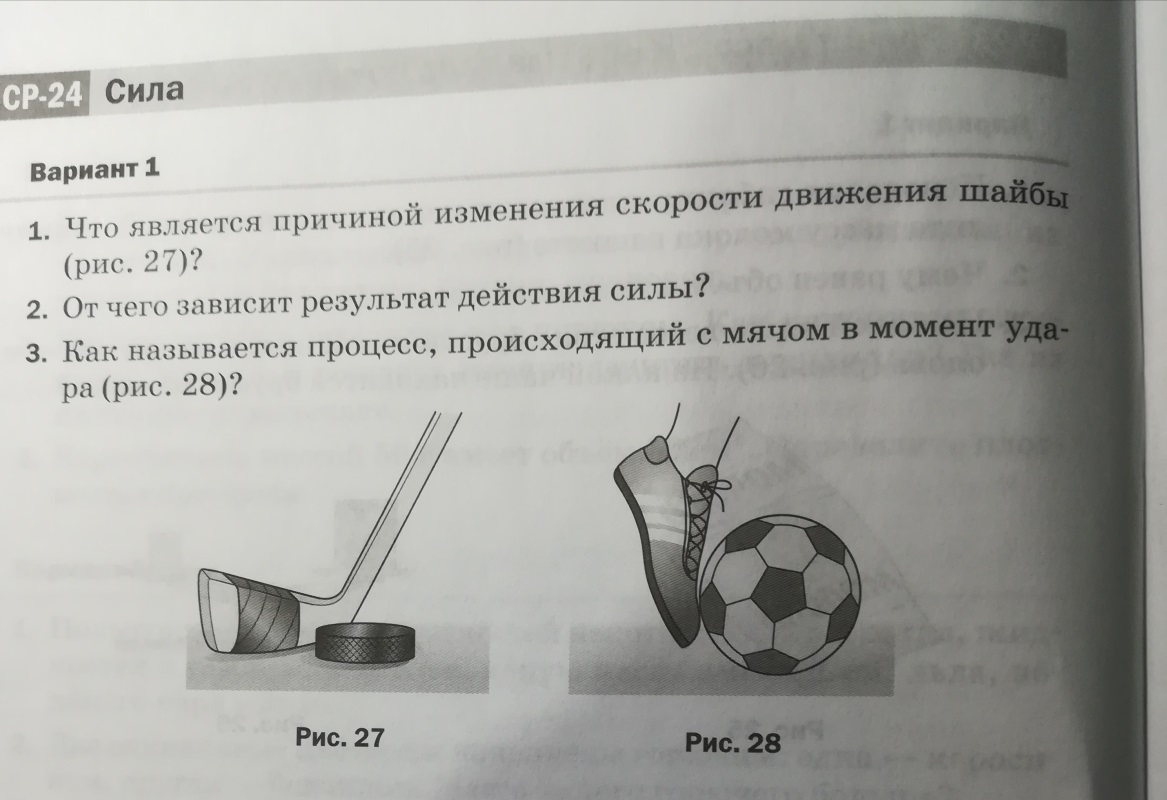 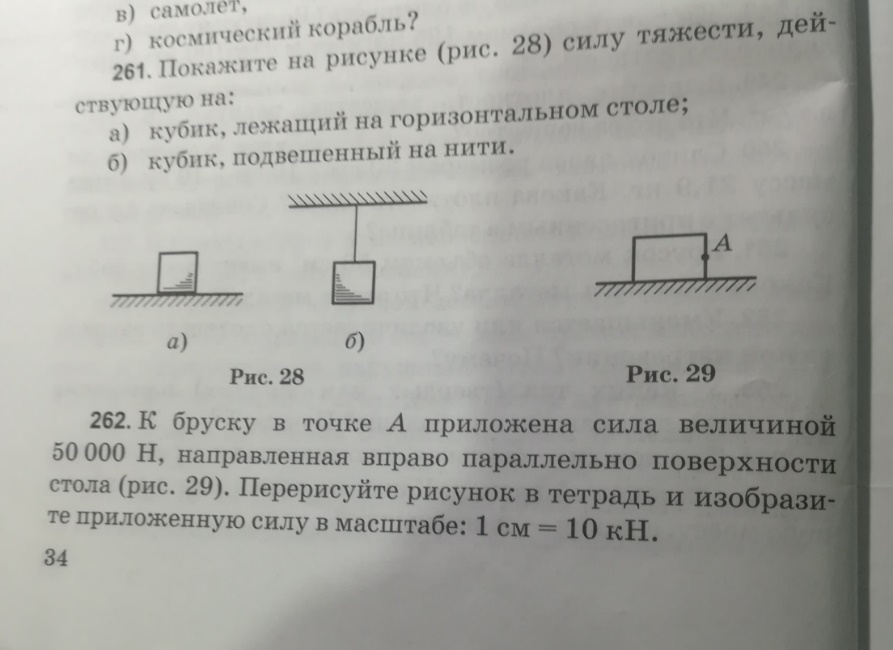 4ФизикаТема: «Сила. Явление тяготения. Сила тяжести.»https://www.youtube.com/c/infourok https://www.youtube.com/c/infourok Посмотреть фильмы.Прочитать § 24, 25Решить задачи: 5Литература1 урокТема: ««Полтава». Образ Петра и тема России»Просмотреть видеоурок, сделать краткие записи в тетрадьhttps://www.youtube.com/watch?v=4Xze3S746Lk Домашнее заданиеПрочитать поэму А. С. Пушкина «Полтава»2 урокТема: «Р. Р. Анализ поэтического текста»Обратиться к памятке «Схема анализа поэтического текста»https://docs.google.com/document/d/1fbtzAzx4bzgpyCu5j-a-o1ibs_fGO9O6OGECtu00e-s/edit?usp=sharing Домашнее заданиеПроанализировать отрывок из поэмы А. С. Пушкина «Полтава» («И грянул бой ….») (ссылка на отрывок прилагается)https://docs.google.com/document/d/1262dO2TPwhhrdpEJuIF5vgcyksrqP8AokheA0EZDTdk/edit?usp=sharing 6Литература1 урокТема: ««Полтава». Образ Петра и тема России»Просмотреть видеоурок, сделать краткие записи в тетрадьhttps://www.youtube.com/watch?v=4Xze3S746Lk Домашнее заданиеПрочитать поэму А. С. Пушкина «Полтава»2 урокТема: «Р. Р. Анализ поэтического текста»Обратиться к памятке «Схема анализа поэтического текста»https://docs.google.com/document/d/1fbtzAzx4bzgpyCu5j-a-o1ibs_fGO9O6OGECtu00e-s/edit?usp=sharing Домашнее заданиеПроанализировать отрывок из поэмы А. С. Пушкина «Полтава» («И грянул бой ….») (ссылка на отрывок прилагается)https://docs.google.com/document/d/1262dO2TPwhhrdpEJuIF5vgcyksrqP8AokheA0EZDTdk/edit?usp=sharing Nпредметзадание1Литература1 урокТема: ««Полтава». Образ Петра и тема России»Просмотреть видеоурок, сделать краткие записи в тетрадь3https://www.youtube.com/watch?v=4Xze3S746Lk Домашнее заданиеПрочитать поэму А. С. Пушкина «Полтава»2 урокТема: «Р. Р. Анализ поэтического текста»Обратиться к памятке «Схема анализа поэтического текста»https://docs.google.com/document/d/1fbtzAzx4bzgpyCu5j-a-o1ibs_fGO9O6OGECtu00e-s/edit?usp=sharing Домашнее заданиеПроанализировать отрывок из поэмы А. С. Пушкина «Полтава» («И грянул бой ….») (ссылка на отрывок прилагается)https://docs.google.com/document/d/1262dO2TPwhhrdpEJuIF5vgcyksrqP8AokheA0EZDTdk/edit?usp=sharing 2Литература1 урокТема: ««Полтава». Образ Петра и тема России»Просмотреть видеоурок, сделать краткие записи в тетрадь3https://www.youtube.com/watch?v=4Xze3S746Lk Домашнее заданиеПрочитать поэму А. С. Пушкина «Полтава»2 урокТема: «Р. Р. Анализ поэтического текста»Обратиться к памятке «Схема анализа поэтического текста»https://docs.google.com/document/d/1fbtzAzx4bzgpyCu5j-a-o1ibs_fGO9O6OGECtu00e-s/edit?usp=sharing Домашнее заданиеПроанализировать отрывок из поэмы А. С. Пушкина «Полтава» («И грянул бой ….») (ссылка на отрывок прилагается)https://docs.google.com/document/d/1262dO2TPwhhrdpEJuIF5vgcyksrqP8AokheA0EZDTdk/edit?usp=sharing 3ИнформатикаТема урока:  Растровая и векторная графикаПрочитать параграф 3.1.1. Стр 98 – 100. В тетрадь выписать самое важное. Выучить два определения: растровая и векторная графика.(Внимание!!!  Будут учебники, где страницы могут не совпадать, смотрите по оглавлению).Домашнее задание: стр. 100 вопрос 1,2  в тетради письменно!Все результаты высылать на почту: lyamkin-1990@mail.ru или в контакте в группе «информатика» своего классного руководителяВАЖНО !   В письме указывать фамилию и подгруппу!4ФизкультураСообщение и иллюстрация на тему - Техника выполнения упражнения «Колесо»5ФизикаТема: «Сила. Явление тяготения. Сила тяжести.»https://www.youtube.com/c/infourok https://www.youtube.com/c/infourok Посмотреть фильмы.Прочитать § 24, 25Решить задачи: 6ФизикаТема: «Сила. Явление тяготения. Сила тяжести.»https://www.youtube.com/c/infourok https://www.youtube.com/c/infourok Посмотреть фильмы.Прочитать § 24, 25Решить задачи: Nпредметзадание1НемецкийТема: Hochzeit in Deutschlandhttps Задание: Изучить презентацию: https://drive.google.com/file/d/14li6ogg4hUxBnDFd7pRk1EsTQMLF6Qte/view?usp=sharing ,стр.23 упр.3(А)Домашнее задание: Составить 5 косвенных вопросов к тексту. 
2НемецкийТема: Hochzeit in Deutschlandhttps Задание: Изучить презентацию: https://drive.google.com/file/d/14li6ogg4hUxBnDFd7pRk1EsTQMLF6Qte/view?usp=sharing ,стр.23 упр.3(А)Домашнее задание: Составить 5 косвенных вопросов к тексту. 
3ИЗОФотография искусство "светописи". Вещь: свет и фактура.	Сфотографировать натюрморт4МузыкаМелодией одной звучат печаль и радость.	Музыкальный материал:В. А.Моцарт. Концерт № 23 для фортепиано с оркестром (слушание);Б. Окуджава. Песня о Моцарте (учить)5ИсторияТема: Национальная и религиозная политика в 1725-1762 гг.Классная работа: Посмотреть видеоролик https://resh.edu.ru/subject/lesson/2534/main/ Задание 1. Прочитать п.1, с.105-106, выписать какие права сохранились за жителями Прибалтики, после ее вхождения в состав России? (оформить схемой).Задание 2.  Работая с п.1, с.105-106, выписать какие изменения произошли в системе управления Украиной после 1734 г. ?Задание 3. Работая с п.3, с.106-107, определить главную причину восстаний в Башкирии. Домашнее задание: Прочитать п.4, с.107-108, заполнить таблицу. 6ИсторияТема: Национальная и религиозная политика в 1725-1762 гг.Классная работа: Посмотреть видеоролик https://resh.edu.ru/subject/lesson/2534/main/ Задание 1. Прочитать п.1, с.105-106, выписать какие права сохранились за жителями Прибалтики, после ее вхождения в состав России? (оформить схемой).Задание 2.  Работая с п.1, с.105-106, выписать какие изменения произошли в системе управления Украиной после 1734 г. ?Задание 3. Работая с п.3, с.106-107, определить главную причину восстаний в Башкирии. Домашнее задание: Прочитать п.4, с.107-108, заполнить таблицу. 7Русский языкТема: «Приложение. Знаки препинания при нём»Просмотреть видеоурок, сделать записи в тетради!https://newsvideo.su/education/video/25515 П. 26 изучить теоретический материал, выполнить упражнение 140Домашнее заданиеП. 25 – 26 повторить, подготовиться к тестовой работе! Выполнить упражнение 141Nпредметзадание1ИсторияТема: Национальная и религиозная политика в 1725-1762 гг.Классная работа: Посмотреть видеоролик https://resh.edu.ru/subject/lesson/2534/main/ Задание 1. Прочитать п.1, с.105-106, выписать какие права сохранились за жителями Прибалтики, после ее вхождения в состав России? (оформить схемой).Задание 2.  Работая с п.1, с.105-106, выписать какие изменения произошли в системе управления Украиной после 1734 г. ?Задание 3. Работая с п.3, с.106-107, определить главную причину восстаний в Башкирии. Домашнее задание: Прочитать п.4, с.107-108, заполнить таблицу. 2ИсторияТема: Национальная и религиозная политика в 1725-1762 гг.Классная работа: Посмотреть видеоролик https://resh.edu.ru/subject/lesson/2534/main/ Задание 1. Прочитать п.1, с.105-106, выписать какие права сохранились за жителями Прибалтики, после ее вхождения в состав России? (оформить схемой).Задание 2.  Работая с п.1, с.105-106, выписать какие изменения произошли в системе управления Украиной после 1734 г. ?Задание 3. Работая с п.3, с.106-107, определить главную причину восстаний в Башкирии. Домашнее задание: Прочитать п.4, с.107-108, заполнить таблицу. 3НемецкийТема: Hochzeit in Deutschlandhttps Задание: Изучить презентацию: https://drive.google.com/file/d/14li6ogg4hUxBnDFd7pRk1EsTQMLF6Qte/view?usp=sharing ,стр.23 упр.3(А)Домашнее задание: Составить 5 косвенных вопросов к тексту. 
4НемецкийТема: Hochzeit in Deutschlandhttps Задание: Изучить презентацию: https://drive.google.com/file/d/14li6ogg4hUxBnDFd7pRk1EsTQMLF6Qte/view?usp=sharing ,стр.23 упр.3(А)Домашнее задание: Составить 5 косвенных вопросов к тексту. 
5МузыкаМелодией одной звучат печаль и радость.	Музыкальный материал:В. А.Моцарт. Концерт № 23 для фортепиано с оркестром (слушание);Б. Окуджава. Песня о Моцарте (учить)6АлгебраТема: Нахождение приближенных значений квадратного корня.Встречаемся на платформе ZOOM в 11:30Изучение нового материала: учебник стр 81-82, https://resh.edu.ru/subject/lesson/2916/main/Закрепление: задание от учителя на учи.ру, https://resh.edu.ru/subject/lesson/2916/train/#174618выполнить только 1-2 заданиеДомашнее задание: учебник 81-82 (читать), №3367ИЗОФотография искусство "светописи". Вещь: свет и фактура.	Сфотографировать натюрмортNпредметзадание1ФизикаТема: Агрегатные состояния вещества. Плавление и отвердевание кристаллических тел.Задания на уроке: Посмотреть видеоурок https://www.youtube.com/watch?v=h6FOH9Im9H4  , https://www.youtube.com/watch?v=r0EXZWNQKGo  самое главное (формулировки, определения, формулы) законспектироватьДомашнее задание: Параграф 12-13, вопросы, пройти онлайн тест, сделать скриншот и отправить учителюhttps://onlinetestpad.com/hnc6kgkcjzxne (ОБЯЗАТЕЛЬНОЕ УСЛОВИЕ, ЧТОБЫ ФАМИЛИЮ, ИМЯ, ВРЕМЯ, БЫЛО ВИДНО2ФизикаТема: Агрегатные состояния вещества. Плавление и отвердевание кристаллических тел.Задания на уроке: Посмотреть видеоурок https://www.youtube.com/watch?v=h6FOH9Im9H4  , https://www.youtube.com/watch?v=r0EXZWNQKGo  самое главное (формулировки, определения, формулы) законспектироватьДомашнее задание: Параграф 12-13, вопросы, пройти онлайн тест, сделать скриншот и отправить учителюhttps://onlinetestpad.com/hnc6kgkcjzxne (ОБЯЗАТЕЛЬНОЕ УСЛОВИЕ, ЧТОБЫ ФАМИЛИЮ, ИМЯ, ВРЕМЯ, БЫЛО ВИДНО3ИсторияТема: Национальная и религиозная политика в 1725-1762 гг.Классная работа: Посмотреть видеоролик https://resh.edu.ru/subject/lesson/2534/main/ Задание 1. Прочитать п.1, с.105-106, выписать какие права сохранились за жителями Прибалтики, после ее вхождения в состав России? (оформить схемой).Задание 2.  Работая с п.1, с.105-106, выписать какие изменения произошли в системе управления Украиной после 1734 г. ?Задание 3. Работая с п.3, с.106-107, определить главную причину восстаний в Башкирии. Домашнее задание: Прочитать п.4, с.107-108, заполнить таблицу. ИсторияТема: Национальная и религиозная политика в 1725-1762 гг.Классная работа: Посмотреть видеоролик https://resh.edu.ru/subject/lesson/2534/main/ Задание 1. Прочитать п.1, с.105-106, выписать какие права сохранились за жителями Прибалтики, после ее вхождения в состав России? (оформить схемой).Задание 2.  Работая с п.1, с.105-106, выписать какие изменения произошли в системе управления Украиной после 1734 г. ?Задание 3. Работая с п.3, с.106-107, определить главную причину восстаний в Башкирии. Домашнее задание: Прочитать п.4, с.107-108, заполнить таблицу. 5АлгебраТема: нахождение приближенных значений квадратного корня  Классная работаПосмотреть видеоролики и выписать примеры из 1 видео. https://www.youtube.com/watch?v=R2vVbUrl-bI&feature=youtu.be и https://www.youtube.com/watch?v=0h-FpKMcJ8k&feature=youtu.be Рассмотреть п.14 . Решить №336 №336  №339 работа с учителемД.з.. п.14 https://edu.skysmart.ru/student/fopotutixi решить задания по ссылке, результаты мне будут видны, вводите свои имя и фамилию, можно зайти через ВК. 6РусскийТема: Обстоятельство. Основные виды обстоятельства П.27Просмотр видеоурока  https://youtu.be/-adw1J5KFHAД/З:  1.Начертить таблицу «Виды обстоятельств»2.  Упр.147Nпредметзадание1ХимияУрок №1Тема урока:   АлюминийХод урока:1. Просмотрите видеоурок на тему  «Алюминий и его соединения» по ссылке: https://youtu.be/Hkyr6CKanaA2. Используя учебник О.С. Габриелян, Химия. 9 класс.  §16, стр. 107 и таблицу Менделеева, приведите  характеристику алюминия как свободного атома по плану: порядковый номер Al – период – группа –подгруппа  –заряд ядра атома –  число протонов в ядре атома, р+ =…число нейтронов в ядре атома, n0 =… число электронов в  атоме,  ē =…электронная схема  (распределение ē в атоме):электронная формула Al:число валентных электронов  в атоме Al = …степень окисления атома Al = … 3. Используя учебник О.С. Габриелян, Химия. 9 класс.  §16, стр. 108 и таблицу Менделеева, приведите характеристику алюминия как простого вещества: по плану:  Ar (Al) =…;                    Mr (Al)  =…;                 M (Al ) =… вид химической связи  …тип кристаллической решетки…; сколько  алюминий  отдает  электронов…какие свойства проявляет  алюминий… к какой группе элементов относится (металл или неметалл)Домашнее задание: §16, стр. 107-109,  записать в тетрадь реакции алюминия с кислородом, галогенами (хлор, или бром), серой, углеродом, разбавленной кислотой, раствором щелочи, оксидом. Урок №2Тема урока:   Соединения алюминияХод урока:1. Используя учебник О.С. Габриелян, Химия. 9 класс.  §16, стр. 111-113, заполните таблицу:2. Выполните упр. 6 на стр. 115Домашнее задание: §16., упр.1 (устно).2ХимияУрок №1Тема урока:   АлюминийХод урока:1. Просмотрите видеоурок на тему  «Алюминий и его соединения» по ссылке: https://youtu.be/Hkyr6CKanaA2. Используя учебник О.С. Габриелян, Химия. 9 класс.  §16, стр. 107 и таблицу Менделеева, приведите  характеристику алюминия как свободного атома по плану: порядковый номер Al – период – группа –подгруппа  –заряд ядра атома –  число протонов в ядре атома, р+ =…число нейтронов в ядре атома, n0 =… число электронов в  атоме,  ē =…электронная схема  (распределение ē в атоме):электронная формула Al:число валентных электронов  в атоме Al = …степень окисления атома Al = … 3. Используя учебник О.С. Габриелян, Химия. 9 класс.  §16, стр. 108 и таблицу Менделеева, приведите характеристику алюминия как простого вещества: по плану:  Ar (Al) =…;                    Mr (Al)  =…;                 M (Al ) =… вид химической связи  …тип кристаллической решетки…; сколько  алюминий  отдает  электронов…какие свойства проявляет  алюминий… к какой группе элементов относится (металл или неметалл)Домашнее задание: §16, стр. 107-109,  записать в тетрадь реакции алюминия с кислородом, галогенами (хлор, или бром), серой, углеродом, разбавленной кислотой, раствором щелочи, оксидом. Урок №2Тема урока:   Соединения алюминияХод урока:1. Используя учебник О.С. Габриелян, Химия. 9 класс.  §16, стр. 111-113, заполните таблицу:2. Выполните упр. 6 на стр. 115Домашнее задание: §16., упр.1 (устно).3Физкультура1 упр. Лёжа на спине поднимание ног 3х30. 2 упр. 3х151 упор присев2 упор лёжа 3 упор присев4 прыжок вверх, руки вверх.3 упр. 3х15Из упора лёжа руки прямые, перейти в упор лёжа на локтях.(Техника выполнения стойки на голове и стойки на лопатках.)4Англ.яз. (Алешкина Е.Б.)«Истории популярной музыки» Ответить на вопросы упр. 1.2 стр37, опираясь на текст стр. 36. Начать подготовку к проекту. К следующей пятнице представить рассказ о популярной группе или исполнителе 20 века, объёмом 8-10 предложений с описанием основных событий творческого пути.  Добавить фото и одну аудиозапись В течение первого урока- работа с текстом. На втором уроке- ответы на вопросы.5Англ.яз. (Алешкина Е.Б.)«Истории популярной музыки» Ответить на вопросы упр. 1.2 стр37, опираясь на текст стр. 36. Начать подготовку к проекту. К следующей пятнице представить рассказ о популярной группе или исполнителе 20 века, объёмом 8-10 предложений с описанием основных событий творческого пути.  Добавить фото и одну аудиозапись В течение первого урока- работа с текстом. На втором уроке- ответы на вопросы.4Англ.яз. (Кузнецова О.В.)Тема урока: История рок и поп музыки, Знаменитые российские поп и рок музыканты (2урока)Ссылка: Учи.руДомашнее задание:  составить и записать 5-7 предложений со словами с.37№15Англ.яз. (Кузнецова О.В.)Тема урока: История рок и поп музыки, Знаменитые российские поп и рок музыканты (2урока)Ссылка: Учи.руДомашнее задание:  составить и записать 5-7 предложений со словами с.37№16Физкультура1 упр. Лёжа на спине поднимание ног 3х30. 2 упр. 3х151 упор присев2 упор лёжа 3 упор присев4 прыжок вверх, руки вверх.3 упр. 3х15Из упора лёжа руки прямые, перейти в упор лёжа на локтях.(Техника выполнения стойки на голове и стойки на лопатках.)7ЛитератураТема: А.С. Пушкин. «Евгений Онегин». Творческая история романа. Особенности жанра и композиции.Фрагменты видеоуроков посмотретьhttps://youtu.be/NzGBz7uTS2Qhttps://youtu.be/VYozRAQPLmsД/З:. Роман в стихах «Евгений Онегин»: творческая история, основная проблематика и система образов. Читать роман.8Консульт. (матем.)Решите с сайта решу огэ из ноябрьских вариантов, вариант №15. Вышлите результаты тестирования.Nпредметзадание2Англ.яз. (Алешкина Е.Б.)«Истории популярной музыки» Ответить на вопросы упр. 1.2 стр37, опираясь на текст стр. 36. Начать подготовку к проекту. К следующей пятнице представить рассказ о популярной группе или исполнителе 20 века, объёмом 8-10 предложений с описанием основных событий творческого пути.  Добавить фото и одну аудиозапись В течение первого урока- работа с текстом. На втором уроке- ответы на вопросы.2Англ.яз. (Алешкина Е.Б.)«Истории популярной музыки» Ответить на вопросы упр. 1.2 стр37, опираясь на текст стр. 36. Начать подготовку к проекту. К следующей пятнице представить рассказ о популярной группе или исполнителе 20 века, объёмом 8-10 предложений с описанием основных событий творческого пути.  Добавить фото и одну аудиозапись В течение первого урока- работа с текстом. На втором уроке- ответы на вопросы.1Англ.яз. (Кузнецова О.В.)Тема урока: История рок и поп музыки, Знаменитые российские поп и рок музыканты (2урока)Ссылка: Учи.руДомашнее задание:  составить и записать 5-7 предложений со словами с.37№12Англ.яз. (Кузнецова О.В.)Тема урока: История рок и поп музыки, Знаменитые российские поп и рок музыканты (2урока)Ссылка: Учи.руДомашнее задание:  составить и записать 5-7 предложений со словами с.37№13ЛитератураТема: «Поговорим о странностях любви». («Храни меня, мой талисман», «Я помню чудное мгновенье», «Не пой, красавица, при мне», «Я вас любил…», «На холмах Грузии лежит ночная мгла»,   «Сожженное письмо»,         «Что в имени тебе моем?», «Мадонна»).Практическая работа с текстом.Д.з. Выучить наизусть стихотворение о любви А.С. Пушкина.4Физкультура1 упр. Лёжа на спине поднимание ног 3х30. 2 упр. 3х151 упор присев2 упор лёжа 3 упор присев4 прыжок вверх, руки вверх.3 упр. 3х15Из упора лёжа руки прямые, перейти в упор лёжа на локтях.(Техника выполнения стойки на голове и стойки на лопатках.)5Физкультура1 упр. Лёжа на спине поднимание ног 3х30. 2 упр. 3х151 упор присев2 упор лёжа 3 упор присев4 прыжок вверх, руки вверх.3 упр. 3х15Из упора лёжа руки прямые, перейти в упор лёжа на локтях.(Техника выполнения стойки на голове и стойки на лопатках.)6ХимияУрок №1Тема урока:   АлюминийХод урока:1. Просмотрите видеоурок на тему  «Алюминий и его соединения» по ссылке: https://youtu.be/Hkyr6CKanaA2. Используя учебник О.С. Габриелян, Химия. 9 класс.  §16, стр. 107 и таблицу Менделеева, приведите  характеристику алюминия как свободного атома по плану: порядковый номер Al – период – группа –подгруппа  –заряд ядра атома –  число протонов в ядре атома, р+ =…число нейтронов в ядре атома, n0 =… число электронов в  атоме,  ē =…электронная схема  (распределение ē в атоме):электронная формула Al:число валентных электронов  в атоме Al = …степень окисления атома Al = … 3. Используя учебник О.С. Габриелян, Химия. 9 класс.  §16, стр. 108 и таблицу Менделеева, приведите характеристику алюминия как простого вещества: по плану:  Ar (Al) =…;                    Mr (Al)  =…;                 M (Al ) =… вид химической связи  …тип кристаллической решетки…; сколько  алюминий  отдает  электронов…какие свойства проявляет  алюминий… к какой группе элементов относится (металл или неметалл)Домашнее задание: §16, стр. 107-109,  записать в тетрадь реакции алюминия с кислородом, галогенами (хлор, или бром), серой, углеродом, разбавленной кислотой, раствором щелочи, оксидом. Урок №2Тема урока:   Соединения алюминияХод урока:1. Используя учебник О.С. Габриелян, Химия. 9 класс.  §16, стр. 111-113, заполните таблицу:2. Выполните упр. 6 на стр. 115Домашнее задание: §16., упр.1 (устно).7ХимияУрок №1Тема урока:   АлюминийХод урока:1. Просмотрите видеоурок на тему  «Алюминий и его соединения» по ссылке: https://youtu.be/Hkyr6CKanaA2. Используя учебник О.С. Габриелян, Химия. 9 класс.  §16, стр. 107 и таблицу Менделеева, приведите  характеристику алюминия как свободного атома по плану: порядковый номер Al – период – группа –подгруппа  –заряд ядра атома –  число протонов в ядре атома, р+ =…число нейтронов в ядре атома, n0 =… число электронов в  атоме,  ē =…электронная схема  (распределение ē в атоме):электронная формула Al:число валентных электронов  в атоме Al = …степень окисления атома Al = … 3. Используя учебник О.С. Габриелян, Химия. 9 класс.  §16, стр. 108 и таблицу Менделеева, приведите характеристику алюминия как простого вещества: по плану:  Ar (Al) =…;                    Mr (Al)  =…;                 M (Al ) =… вид химической связи  …тип кристаллической решетки…; сколько  алюминий  отдает  электронов…какие свойства проявляет  алюминий… к какой группе элементов относится (металл или неметалл)Домашнее задание: §16, стр. 107-109,  записать в тетрадь реакции алюминия с кислородом, галогенами (хлор, или бром), серой, углеродом, разбавленной кислотой, раствором щелочи, оксидом. Урок №2Тема урока:   Соединения алюминияХод урока:1. Используя учебник О.С. Габриелян, Химия. 9 класс.  §16, стр. 111-113, заполните таблицу:2. Выполните упр. 6 на стр. 115Домашнее задание: §16., упр.1 (устно).Nпредметзадание1Физкультура1 упр. Лёжа на спине поднимание ног 3х30. 2 упр. 3х151 упор присев2 упор лёжа 3 упор присев4 прыжок вверх, руки вверх.3 упр. 3х15Из упора лёжа руки прямые, перейти в упор лёжа на локтях.(Техника выполнения стойки на голове и стойки на лопатках.)2Физкультура1 упр. Лёжа на спине поднимание ног 3х30. 2 упр. 3х151 упор присев2 упор лёжа 3 упор присев4 прыжок вверх, руки вверх.3 упр. 3х15Из упора лёжа руки прямые, перейти в упор лёжа на локтях.(Техника выполнения стойки на голове и стойки на лопатках.)3ХимияУрок №1Тема урока:   АлюминийХод урока:1. Просмотрите видеоурок на тему  «Алюминий и его соединения» по ссылке: https://youtu.be/Hkyr6CKanaA2. Используя учебник О.С. Габриелян, Химия. 9 класс.  §16, стр. 107 и таблицу Менделеева, приведите  характеристику алюминия как свободного атома по плану: порядковый номер Al – период – группа –подгруппа  –заряд ядра атома –  число протонов в ядре атома, р+ =…число нейтронов в ядре атома, n0 =… число электронов в  атоме,  ē =…электронная схема  (распределение ē в атоме):электронная формула Al:число валентных электронов  в атоме Al = …степень окисления атома Al = … 3. Используя учебник О.С. Габриелян, Химия. 9 класс.  §16, стр. 108 и таблицу Менделеева, приведите характеристику алюминия как простого вещества: по плану:  Ar (Al) =…;                    Mr (Al)  =…;                 M (Al ) =… вид химической связи  …тип кристаллической решетки…; сколько  алюминий  отдает  электронов…какие свойства проявляет  алюминий… к какой группе элементов относится (металл или неметалл)Домашнее задание: §16, стр. 107-109,  записать в тетрадь реакции алюминия с кислородом, галогенами (хлор, или бром), серой, углеродом, разбавленной кислотой, раствором щелочи, оксидом. Урок №2Тема урока:   Соединения алюминияХод урока:1. Используя учебник О.С. Габриелян, Химия. 9 класс.  §16, стр. 111-113, заполните таблицу:2. Выполните упр. 6 на стр. 115Домашнее задание: §16., упр.1 (устно).4ХимияУрок №1Тема урока:   АлюминийХод урока:1. Просмотрите видеоурок на тему  «Алюминий и его соединения» по ссылке: https://youtu.be/Hkyr6CKanaA2. Используя учебник О.С. Габриелян, Химия. 9 класс.  §16, стр. 107 и таблицу Менделеева, приведите  характеристику алюминия как свободного атома по плану: порядковый номер Al – период – группа –подгруппа  –заряд ядра атома –  число протонов в ядре атома, р+ =…число нейтронов в ядре атома, n0 =… число электронов в  атоме,  ē =…электронная схема  (распределение ē в атоме):электронная формула Al:число валентных электронов  в атоме Al = …степень окисления атома Al = … 3. Используя учебник О.С. Габриелян, Химия. 9 класс.  §16, стр. 108 и таблицу Менделеева, приведите характеристику алюминия как простого вещества: по плану:  Ar (Al) =…;                    Mr (Al)  =…;                 M (Al ) =… вид химической связи  …тип кристаллической решетки…; сколько  алюминий  отдает  электронов…какие свойства проявляет  алюминий… к какой группе элементов относится (металл или неметалл)Домашнее задание: §16, стр. 107-109,  записать в тетрадь реакции алюминия с кислородом, галогенами (хлор, или бром), серой, углеродом, разбавленной кислотой, раствором щелочи, оксидом. Урок №2Тема урока:   Соединения алюминияХод урока:1. Используя учебник О.С. Габриелян, Химия. 9 класс.  §16, стр. 111-113, заполните таблицу:2. Выполните упр. 6 на стр. 115Домашнее задание: §16., упр.1 (устно).5ЛитератураТема: «Тема любви и дружбы в лирике А.С.Пушкина»Просмотреть видеоурокиhttps://www.youtube.com/watch?v=I7-DzKYVGiE https://www.youtube.com/watch?v=0rCBnfPSjUc Познакомиться со стихотворениями: «Храни меня, мой талисман», «Я помню чудное мгновенье», «Не пой, красавица, при мне», «Я вас любил…», «На холмах Грузии лежит ночная мгла»,   «Сожженное письмо»,         «Что в имени тебе моем?», «Мадонна». Познакомиться с кратким анализом любовной лирики А. С. Пушкинаhttps://litfest.ru/analiz/pushkin-lyubovnaya-lirika.html Домашнее заданиеВыучить наизусть стихотворение одно на выбор: «Храни меня, мой талисман», «Я помню чудное мгновенье» (ответ записать ВИДЕОФАЙЛОМ)6Англ.яз. (Алешкина Е.Б.)«Истории популярной музыки» Ответить на вопросы упр. 1.2 стр37, опираясь на текст стр. 36. Начать подготовку к проекту. К следующей пятнице представить рассказ о популярной группе или исполнителе 20 века, объёмом 8-10 предложений с описанием основных событий творческого пути.  Добавить фото и одну аудиозапись В течение первого урока- работа с текстом. На втором уроке- ответы на вопросы.7Англ.яз. (Алешкина Е.Б.)«Истории популярной музыки» Ответить на вопросы упр. 1.2 стр37, опираясь на текст стр. 36. Начать подготовку к проекту. К следующей пятнице представить рассказ о популярной группе или исполнителе 20 века, объёмом 8-10 предложений с описанием основных событий творческого пути.  Добавить фото и одну аудиозапись В течение первого урока- работа с текстом. На втором уроке- ответы на вопросы.6Англ.яз. (Кузнецова О.В.)Тема урока: История рок и поп музыки, Знаменитые российские поп и рок музыканты (2урока)Ссылка: Учи.руДомашнее задание:  составить и записать 5-7 предложений со словами с.37№17Тема урока: История рок и поп музыки, Знаменитые российские поп и рок музыканты (2урока)Ссылка: Учи.руДомашнее задание:  составить и записать 5-7 предложений со словами с.37№1Nпредметзадание1ГеографияТема: П.р.№1 Оценка обеспеченности человечества основными видами природных ресурсовЦель: Научиться оценивать ресурсообеспеченность стран (регионов) с помощью карт и статистических показателей Ход работы: Используя карты атласа и материал учебника, выполните задания:Найдите данные об обеспеченности минеральными, земельными, водными и лесными ресурсами предложенных стран. Занесите результаты в таблицу.Дайте оценку обеспеченности ресурсами каждой из указанных странАнализируя статистические данные о запасах и добыче основных видов природных ресурсов, сравните обеспеченность минеральными, земельными, водными и лесными ресурсами предложенных  стран.Сделайте общий вывод о ресурсообеспеченности странДомашнее задание: повторить текст учебника на странице  31-452ОБЖП. 11 Страницы 55-61. Прочитать текст и выписать – Режимы функционирования РСЧС, Определение – гражданская оборона.3АстрономияРешить тестВариант 1.Что такое сидерический период.Что такое гелиоцентрическая система мира.За что сожгли Джордано Бруно.1 закон Кеплера.Что следует из 2 закона Кеплера.  3 закон Кеплера.Как можно определить расстояние до небесных тел. Вариант 2.      1. Что такое синодический период.Что такое геоцентрическая система мира.3. Что означает слово «комета»? 4. Чем характеризуется орбита планеты.5. 2 закон Кеплера.6. Чему равна большая полуось Земли.7.Что такое параллакс.4АлгебраТема: Решение различных уравнений и неравенств.10А классВстречаемся на платформе ZOOM в 10:00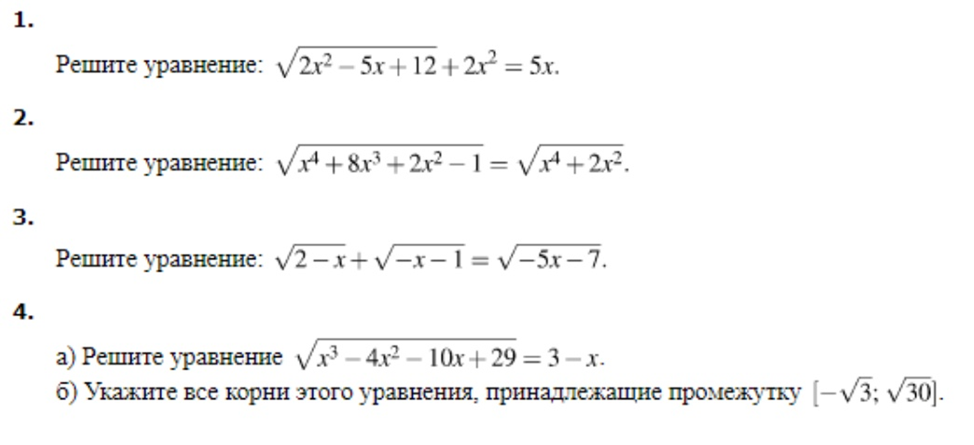 Тема: Подготовка к контрольной работе №3 по теме: «Степенная функция»https://edu.skysmart.ru/student/dimukebemoДомашнее задание: №183(1,2,3)5АлгебраТема: Решение различных уравнений и неравенств.10А классВстречаемся на платформе ZOOM в 10:00Тема: Подготовка к контрольной работе №3 по теме: «Степенная функция»https://edu.skysmart.ru/student/dimukebemoДомашнее задание: №183(1,2,3)6Биология (Хим-био)Тема: Обмен веществ и превращение энергии в клетке.1.Изучить содержимое схемы, вспомнить материал, изученный в 9 классе.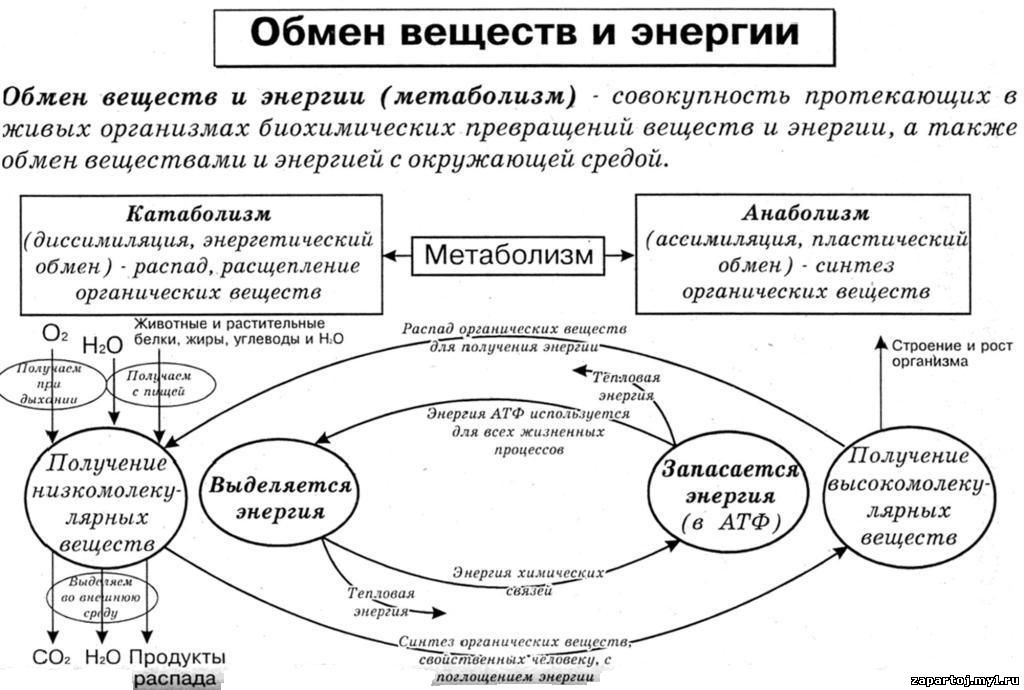 2.Заполнить таблицу.7Биология (Хим-био)Тема: Обмен веществ и превращение энергии в клетке.1.Изучить содержимое схемы, вспомнить материал, изученный в 9 классе.2.Заполнить таблицу.6Физика (физ-мат)Кимы ЕГЭ7Физкультура (физ-мат)1 упр. Лёжа на спине поднимание ног 3х30. 2 упр. 3х151 упор присев2 упор лёжа 3 упор присев4 прыжок вверх, руки вверх.3 упр. 3х15Из упора лёжа руки прямые, перейти в упор лёжа на локтях.(Техника выполнения стойки на голове и стойки на лопатках.)Nпредметзадание1АстрономияРешить тестВариант 1.Что такое сидерический период.Что такое гелиоцентрическая система мира.За что сожгли Джордано Бруно.1 закон Кеплера.Что следует из 2 закона Кеплера.  3 закон Кеплера.Как можно определить расстояние до небесных тел. Вариант 2.      1. Что такое синодический период.Что такое геоцентрическая система мира.3. Что означает слово «комета»? 4. Чем характеризуется орбита планеты.5. 2 закон Кеплера.6. Чему равна большая полуось Земли.7.Что такое параллакс.2Русский языкТема: Тренинг по орфографии. Правописание Н и НН  в суффиксах причастий и прилагательныхhttps://youtu.be/V0ZVCEmi35sД/З: Выполнить тест на РЕШУ ЕГЭ по ссылке учителя.3ЛитератураТема: «Гроза» в оценке русской критики Анализ критической статьи Н.А.Добролюбова «Луч света в тёмном царстве». Оценка образа Катерины Н.А.Добролюбовым и Д.И.Писаревым.Д/З: Конспект статьи Н.А.Добролюбова «Луч света в тёмном царстве»4ГеографияТема: П.р.№1 Оценка обеспеченности человечества основными видами природных ресурсовЦель: Научиться оценивать ресурсообеспеченность стран (регионов) с помощью карт и статистических показателей Ход работы: Используя карты атласа и материал учебника, выполните задания:Найдите данные об обеспеченности минеральными, земельными, водными и лесными ресурсами предложенных стран. Занесите результаты в таблицу.Дайте оценку обеспеченности ресурсами каждой из указанных странАнализируя статистические данные о запасах и добыче основных видов природных ресурсов, сравните обеспеченность минеральными, земельными, водными и лесными ресурсами предложенных  стран.Сделайте общий вывод о ресурсообеспеченности странДомашнее задание: повторить текст учебника на странице  31-455ОБЖП. 11 Страницы 55-61. Прочитать текст и выписать – Режимы функционирования РСЧС, Определение – гражданская оборона.Nпредметзадание1АлгебраТема: Решение различных уравнений и неравенств.10в классВстречаемся на платформе ZOOM в 8:001. Задание Найдите корень уравнения .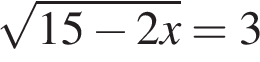 2. Задание Найдите корень уравнения .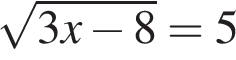 3. Задание Найдите корень уравнения 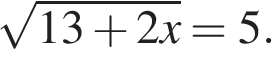 4. Задание Найдите корень уравнения 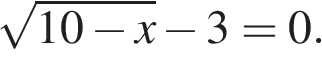 5. Задание Найдите корень уравнения .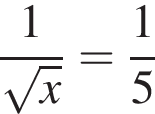 Тема: Подготовка к контрольной работе №3 по теме: «Степенная функция». https://edu.skysmart.ru/student/dimukebemoДомашнее задание: №183(1,2,3)2АлгебраТема: Решение различных уравнений и неравенств.10в классВстречаемся на платформе ZOOM в 8:001. Задание Найдите корень уравнения .2. Задание Найдите корень уравнения .3. Задание Найдите корень уравнения 4. Задание Найдите корень уравнения 5. Задание Найдите корень уравнения .Тема: Подготовка к контрольной работе №3 по теме: «Степенная функция». https://edu.skysmart.ru/student/dimukebemoДомашнее задание: №183(1,2,3)3ГеографияТема: П.р.№1 Оценка обеспеченности человечества основными видами природных ресурсовЦель: Научиться оценивать ресурсообеспеченность стран (регионов) с помощью карт и статистических показателей Ход работы: Используя карты атласа и материал учебника, выполните задания:Найдите данные об обеспеченности минеральными, земельными, водными и лесными ресурсами предложенных стран. Занесите результаты в таблицу.Дайте оценку обеспеченности ресурсами каждой из указанных странАнализируя статистические данные о запасах и добыче основных видов природных ресурсов, сравните обеспеченность минеральными, земельными, водными и лесными ресурсами предложенных  стран.Сделайте общий вывод о ресурсообеспеченности странДомашнее задание: повторить текст учебника на странице  31-454АстрономияРешить тестВариант 1.Что такое сидерический период.Что такое гелиоцентрическая система мира.За что сожгли Джордано Бруно.1 закон Кеплера.Что следует из 2 закона Кеплера.  3 закон Кеплера.Как можно определить расстояние до небесных тел. Вариант 2.      1. Что такое синодический период.Что такое геоцентрическая система мира.3. Что означает слово «комета»? 4. Чем характеризуется орбита планеты.5. 2 закон Кеплера.6. Чему равна большая полуось Земли.7.Что такое параллакс.5Русский языкТема: Слитное, дефисное, раздельное написание словВидеоурок https://www.youtube.com/watch?v=6A9bmTSduig&feature=emb_logoРабота с таблицей «Слитное, дефисное, раздельное написание слов». Сделать записи в справочник.Выполнение заданий https://edu.skysmart.ru/student/kinilikobiД/З. выучить теорию6Литература             Тема: Лирический герой, гражданственность и народность в поэзии Н.А.                         НекрасоваВидеоурок https://resh.edu.ru/subject/lesson/3541/start/281039/Выполнить тренировочные задания на сайте РЭШД/З. Выучить стих. «Памяти Добролюбова» наизустьNпредметзадание1ЛитератураТема: Острое чувство кризиса цивилизации в рассказе И. А. Бунина «Господин из Сан-              Франциско».Видеоурок https://ok.ru/video/1372823160208Решение теста на знание текста https://videouroki.net/tests/i-a-bunin-gospodin-iz-san-frantsisko.htmlД/З. Прочитать рассказы Бунина «Темная аллея», «Дурочка», «Чистый понедельник».2МХК            Тема: Художественная культура России XIX-начала XX векаВидеоурок https://www.youtube.com/watch?v=lJCCirjGmuw&feature=emb_logoСоставить конспект по видеоурокуД/З. конспект3ИсторияТема «Гражданская война и иностранная интервенция. 1918-1922 гг» п.12-13Видеофрагмент  www.youtube.com/watch?v=JBHreWZOjWw Выполнить задания:  п. 12-13, со страницы 117 (последний абзац) до страницы 121  записать мероприятия большевиков для организации обороны4ИсторияТема «Гражданская война и иностранная интервенция. 1918-1922 гг» п.12-13Видеофрагмент  www.youtube.com/watch?v=JBHreWZOjWw Выполнить задания:  п. 12-13, со страницы 117 (последний абзац) до страницы 121  записать мероприятия большевиков для организации обороны5АлгебраТема «Экстремумы функции»1.Откройте тетради, запишите число и тему урока «Экстремумы функции»2. Для просмотра видео урока пройдите по ссылке и запишите конспект по материалу в тетрадь https://www.youtube.com/watch?v=L3B4K3896vc&list=PL_WBcow_7K5YPRIPiKSmeEIqFbJRLbr3V&index=30&ab_channel=%D0%9E%D0%BD%D0%BB%D0%B0%D0%B9%D0%BD%D0%93%D0%B8%D0%BC%D0%BD%D0%B0%D0%B7%D0%B8%D1%8F%231 3. По учебнику выполните №910, 912(1,3), 913(1,3)4. Домашнее задание: п.50, № 912(2,4), 913(2,4)Nпредметзадание1ЛитератураОбучение анализу лирического стихотворения Поэтика есенинского цикла «Персидские мотивы».Д.З. Подготовка к сочинению.2МХКТема: Художественная культура Америки: обаяние молодости.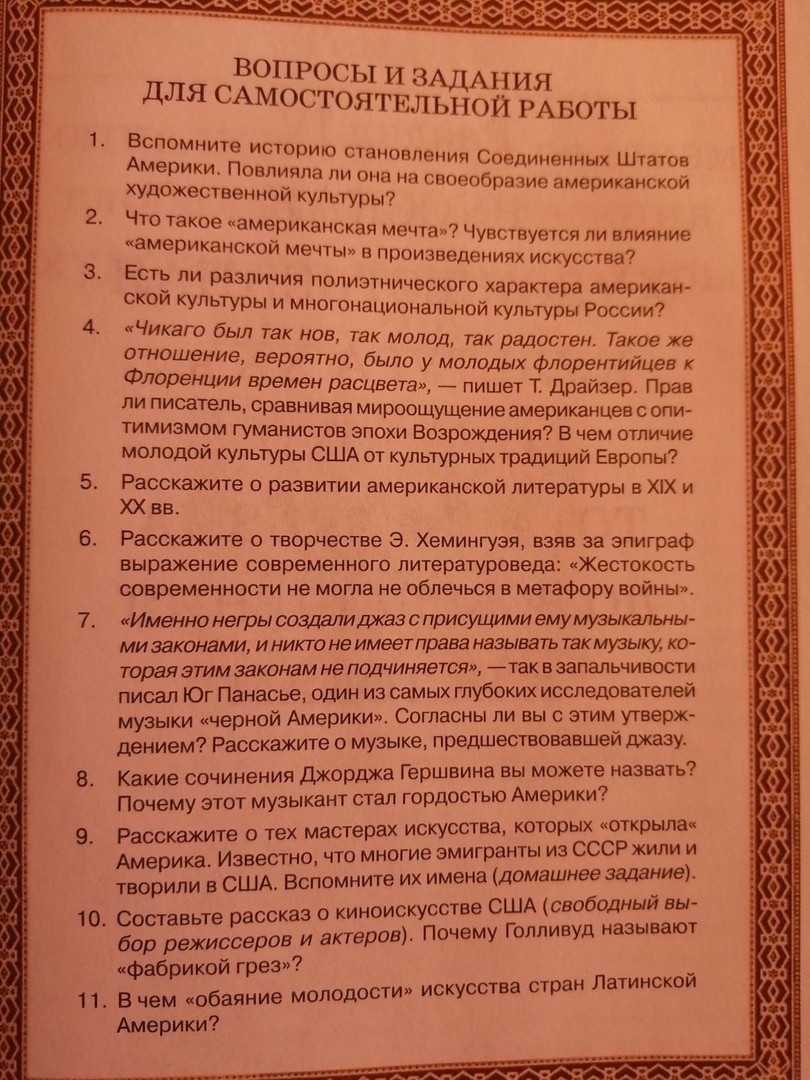 	Д.з.3АлгебраТема «Экстремумы функции»1.Откройте тетради, запишите число и тему урока «Экстремумы функции»2. Для просмотра видео урока пройдите по ссылке и запишите конспект по материалу в тетрадь https://www.youtube.com/watch?v=L3B4K3896vc&list=PL_WBcow_7K5YPRIPiKSmeEIqFbJRLbr3V&index=30&ab_channel=%D0%9E%D0%BD%D0%BB%D0%B0%D0%B9%D0%BD%D0%93%D0%B8%D0%BC%D0%BD%D0%B0%D0%B7%D0%B8%D1%8F%231 3. По учебнику выполните №910, 912(1,3), 913(1,3)4. Домашнее задание: п.50, № 912(2,4), 913(2,4)4ОБЖП. 9 Страницы 228-231. Прочитать текст, письменно ответить на вопросы –МЧС России – это? Дата основания?, Кто являлся руководителем и как долго?, Какие работы выполняет?5ИсторияТема «Гражданская война и иностранная интервенция. 1918-1922 гг» п.12-13Видеофрагмент  www.youtube.com/watch?v=JBHreWZOjWw Выполнить задания:  п. 12-13, со страницы 117 (последний абзац) до страницы 121  записать мероприятия большевиков для организации обороны6ИсторияТема «Гражданская война и иностранная интервенция. 1918-1922 гг» п.12-13Видеофрагмент  www.youtube.com/watch?v=JBHreWZOjWw Выполнить задания:  п. 12-13, со страницы 117 (последний абзац) до страницы 121  записать мероприятия большевиков для организации обороныNпредметзадание1ИсторияТема «Гражданская война и иностранная интервенция. 1918-1922 гг» п.12-13Видеофрагмент  www.youtube.com/watch?v=JBHreWZOjWw Выполнить задания:  п. 12-13, со страницы 117 (последний абзац) до страницы 121  записать мероприятия большевиков для организации обороны2ИсторияТема «Гражданская война и иностранная интервенция. 1918-1922 гг» п.12-13Видеофрагмент  www.youtube.com/watch?v=JBHreWZOjWw Выполнить задания:  п. 12-13, со страницы 117 (последний абзац) до страницы 121  записать мероприятия большевиков для организации обороны3АлгебраТема: Возрастание и убывание функции.Закрепление изученного материала: выполняем основную часть и тренировочные задания(скрин о выполнении)https://resh.edu.ru/subject/lesson/6115/train/36354/Домашнее задание: №902, 903(1,2)4ЛитератураТема: «Реквием». Монументальность, трагическая мощь поэмы.https://youtu.be/DLDk55vJQ2QД/З:  Прочитать поэму, записать в тетрадь:1.История создания и публикации.2. Смысл названия поэмы, отражение в ней личной трагедии и народного горя. 3.Особенности жанра и композиции поэмы, роль эпиграфа, посвящения и эпилога.5МХКТема: Русская художественная культура пореформенной эпохи: вера в высокую миссию русского народа.Д/З: Сообщение о творчестве В.Перова, И.Крамского, К.А.Саврасова, В.И.Сурикова, Шишкина, Васнецов.а Развитие отечественной живописи в пореформенный период.